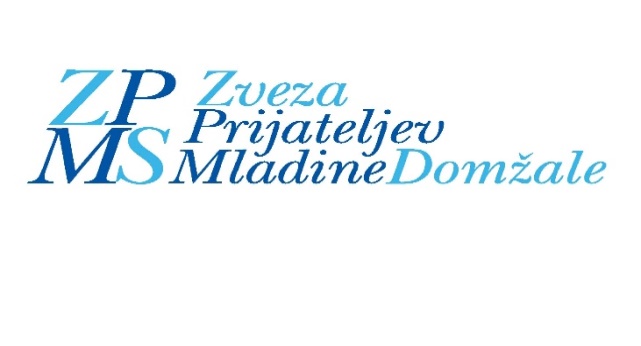 DRAGI OTROCI, VABIMO VAS NA PRAZNIČNE DOGODKE: